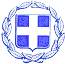 ΕΛΛΗΝΙΚΗ  ΔΗΜΟΚΡΑΤΙΑ                ΝΟΜΟΣ  ΒΟΙΩΤΙΑΣ                                                                                        Λιβαδειά    25/11/2022           ΔΗΜΟΣ  ΛΕΒΑΔΕΩΝ                                                                                       Αρ. Πρωτ. :21094 ΔΙΕΥΘΥΝΣΗ ΔΙΟΙΚΗΤΙΚΩΝ ΥΠΗΡΕΣΙΩΝ                                            ΤΜ. ΥΠΟΣΤΗΡΙΞΗΣ ΠΟΛΙΤΙΚΩΝ ΟΡΓΑΝΩΝΤαχ. Δ/νση : Σοφοκλέους  15 Τ.Κ.  32 131  ΛΙΒΑΔΕΙΑ Πληροφορίες :Κασσάρα ΓεωργίαΤηλέφωνο   : 22613 50817EMAIL :gkasara@livadia.gr ΠΡΟΣΚΛΗΣΗ    ΠΡΟΣ: Τα Τακτικά Μέλη της Οικονομικής Επιτροπής Δήμου Λεβαδέων1.Mητά Αλέξανδρο2.Καλογρηά  Αθανάσιο3.Σαγιάννη  Μιχαήλ4.Μερτζάνη Κωνσταντίνο5.Καπλάνη Κωνσταντίνο6.Πούλο Ευάγγελο7.Μπράλιο Νικόλαο8.Καραμάνη ΔημήτριοKOINOΠΟΙΗΣΗ:  Αναπληρωματικά Μέλη της Οικονομικής Επιτροπής Δήμου Λεβαδέων1. Αποστόλου Ιωάννη2. Νταντούμη Ιωάννα3. Δήμου Ιωάννη4.Τσεσμετζή Εμμανουήλ5.Γαλανό Κωνσταντίνο6.Τόλια  Δημήτριο7.Γερονικολού Λαμπρινή 8.Τουμαρά Βασίλειο        Με την παρούσα σας προσκαλούμε να συμμετάσχετε σε τακτική  συνεδρίαση της Οικονομικής Επιτροπής  που θα πραγματοποιηθεί την  29 -11-2022  ημέρα ΤΡΙΤΗ   & ώρα  13,00, η οποία λόγω των κατεπειγόντων μέτρων που έχουν ληφθεί για την αποφυγή της διάδοσης του κορωνοϊού COVID-19  θα πραγματοποιηθεί ΜΕ ΤΗΛΕΔΙΑΣΚΕΨΗ, για την λήψη αποφάσεων  επί των παρακάτω θεμάτων, κατ΄εφαρμογή:α)Των  διατάξεων του  άρθρου 40 του Ν.4735/2020 που αντικατέστησε το άρθρο 72 του            Ν.3852/2010β) Των διατάξεων της υπ΄αριθμ 374/2022 εγκυκλίου του ΥΠ.ΕΣ. (ΑΔΑ: ΨΜΓΓ46ΜΤΛ6-Φ75) «Λειτουργία Οικονομικής Επιτροπής και Επιτροπής Ποιότητας Ζωής»        γ) Των διατάξεων του άρθρου 78 του Ν.4954/22  « Λήψης αποφάσεων των συλλογικών οργάνων Ο.Τ.Α. και των διοικητικών συμβουλίων των εποπτευόμενων νομικών προσώπων τους – κατά το διάστημα ισχύος των μέτρων αποφυγής της διάδοσης του κορωνοϊού COVID -19»  Σε περίπτωση απουσίας των τακτικών μελών , παρακαλείσθε να ενημερώσετε εγκαίρως τη γραμματεία της Οικονομικής Επιτροπής στο τηλέφωνο  2261350817  προκειμένου να προσκληθεί αναπληρωματικό μέλος.Τα θέματα της ημερήσιας διάταξης είναι:Καθορισμός τελών Καθαριότητας & Ηλεκτροφωτισμού Δήμου Λεβαδέων για το έτος 2023 (η εισήγηση θα αποσταλεί ηλεκτρονικά).Καθορισμός Τελών και  Δικαιωμάτων Άρδευσης έτους 2023 (η εισήγηση θα αποσταλεί ηλεκτρονικά).Καθορισμός τελών κοινόχρηστων χώρων για το οικονομικό έτος 2023.Καθορισμός δικαιωμάτων και τελών των ποιούμενων χρήσης δημοτικών ακινήτων για το έτος 2023.Αντίτιμο χρήσης αθλητικών εγκαταστάσεων για το έτος 2023.Κατάρτιση σχεδίου προϋπολογισμού οικονομικού έτους 2023 (η εισήγηση θα αποσταλεί ηλεκτρονικά).΄Ανοιγμα νέου λογαριασμού του Δήμου Λεβαδέων στην Τράπεζα EUROBANK A.E. & ορισμός εξουσιοδοτημένων οργάνων για την κίνηση του λογαριασμού.Κατάπτωση εγγυητικής επιστολής της πλειοδότριας Κ.Ε. – Σ. του Α. για την εκμίσθωση ακινήτου για χρήση του ως ΄΄Αναψυκτήριο ‘’ που βρίσκεται στο Πνευματικό Κέντρο της Κοινότητας Αγίας Τριάδας του Δήμου Λεβαδέων.Διαγραφή μέρους βεβαιωμένων οφειλών από κατάλογο (τέλος 0,5% έτους 2020 καθώς και του προστίμου) του οφειλέτη Μ. Δ.του Δ. λόγω λανθασμένου τρόπου υπολογισμού της φορολογητέας ύλης.Απαλλαγή υπολόγου και έγκριση απόδοσης λογαριασμού του αριθ. 2635/2022 Χρηματικού Εντάλματος Προπληρωμής.Εξειδίκευση πίστωσης για την πραγματοποίηση εορταστικών εκδηλώσεων ΄΄ΧΡΙΣΤΟΥΓΕΝΝΩΝ –ΠΡΩΤΟΧΡΟΝΙΑΣ ΔΗΜΟΥ ΛΕΒΑΔΕΩΝ΄΄ (η εισήγηση θα αποσταλεί ηλεκτρονικά).΄Εγκριση του Πρακτικού ΙV της  Ηλεκτρονικής Δημοπρασίας  του έργου με τίτλο: «Βελτίωση της προσβασιμότητας και κυκλοφοριακή αναβάθμιση της   ανατολικής εισόδου της πόλης της Λιβαδειάς»23222Αποδοχή της υπ΄αριθ. 74/20-10-2-22 Τεχνικής Μελέτης με τίτλο : «ΑΠΟΚΑΤΑΣΤΑΣΗ ΒΛΑΒΩΝ ΔΗΜΟΤΙΚΟΥ ΟΔΙΚΟΥ ΔΙΚΤΥΟΥ ΛΙΒΑΔΕΙΑΣ». Έγκριση του 1ου Ανακεφαλαιωτικού Πίνακα Εργασιών και 1ου Π.Κ.Τ.Μ.Ν.Ε. του έργου «ΚΑΤΑΣΚΕΥΗ ΡΑΜΠΩΝ ΚΑΙ ΧΩΡΩΝ ΥΓΙΕΙΝΗΣ ΓΙΑ ΤΗΝ ΠΡΟΣΒΑΣΗ ΚΑΙ ΤΗΝ ΕΞΥΠΗΡΕΤΗΣΗ ΑμεΑ ΣΕ ΣΧΟΛΙΚΕΣ ΜΟΝΑΔΕΣ ΤΟΥ ΔΗΜΟΥ" ΛΕΒΑΔΕΩΝ».Έγκριση του 4ου Ανακεφαλαιωτικού Πίνακα Εργασιών περί ανάλωσης των επί έλασσον εργασιών του έργου «ΣΥΝΤΗΡΗΣΕΙΣ ΚΟΙΝΟΧΡΗΣΤΩΝ ΧΩΡΩΝ (2020)».΄Εγκριση Τροποποίησης της Νομικής Δέσμευσης (Επιμήκυνση έως 30-03-2023) του υποέργου με τίτλο : << ΑΝΕΓΕΡΣΗ ΝΕΟΥ ΚΤΙΡΙΟΥ ΓΙΑ ΤΗ ΜΕΤΑΣΤΕΓΑΣΗ ΤΟΥ 1ΟΥ 3/Θ ΕΙΔΙΚΟΥ ΔΗΜΟΤΙΚΟΥ ΣΧΟΛΕΙΟΥ ΛΙΒΑΔΕΙΑΣ>> .΄Εγκριση της υπ΄αριθ. 54/16-11-2022 Απόφασης του Διοικητικού Συμβουλίου της Κ.Ε.Δ.Η.Λ.‘Εγκριση πρόσληψης προσωπικού με σχέση εργασίας ιδιωτικού δικαίου ορισμένου χρόνου ,  συνολικά  δώδεκα ( 12 )  ατόμων , με διάρκεια σύμβασης από την υπογραφή της έως 31/7/2023 με δυνατότητα ανανέωσης ή παράτασης σε περίπτωση συνέχισης του προγράμματος ,  για την κάλυψη αναγκών στελέχωσης του νεοϊδρυθέντος Α΄Βρεφικού Σταθμού Δήμου Λεβαδέων  , στο πλαίσιο της Δράσης : « Προώθηση και υποστήριξη παιδιών για την ένταξή τους στην προσχολική εκπαίδευση καθώς και για την πρόσβαση παιδιών σχολικής ηλικίας , εφήβων και ατόμων με αναπηρία σε υπηρεσίες δημιουργικής απασχόλησης » της περιόδου 2022-2023 , συγχρηματοδοτούμενης από το ΕΚΤ  + στο πλαίσιο του ΕΣΠΑ για την Προγραμματική Περίοδο 2021-2027 και από Εθνικούς Πόρους (η εισήγηση θα αποσταλεί ηλεκτρονικά).. Πρόσληψη προσωπικού συνολικού αριθμού  δώδεκα ( 12 )  ατόμων με σχέση εργασίας ιδιωτικού δικαίου ορισμένου χρόνου , με σύμβαση η διάρκεια της οποίας δεν θα υπερβαίνει τους δύο (2) μήνες για την κάλυψη   των  πρόσκαιρων και κατεπειγουσών αναγκών  του νεοϊδρυθέντος Α ΄ Βρεφικού Σταθμού Δήμου Λεβαδέων ,  έως την πλήρωση των θέσεων με τις διαδικασίες ΑΣΕΠ (η εισήγηση θα αποσταλεί ηλεκτρονικά).                                       Ο ΠΡΟΕΔΡΟΣ ΤΗΣ ΟΙΚΟΝΟΜΙΚΗΣ ΕΠΙΤΡΟΠΗΣ                                                               ΙΩΑΝΝΗΣ Δ.  TAΓΚΑΛΕΓΚΑΣ                                                        ΔΗΜΑΡΧΟΣ ΛΕΒΑΔΕΩΝ 